Заседание Городского методического объединения учителей биологииПРОТОКОЛ №3Тема «Применение разнообразных педагогических технологий в т.ч. цифровых на уроках биологии при формировании естественно-научной грамотности учащихся. Система наставничества»
Дата проведения: 21 февраля2023 Начало: в 11.10Участники: 12 чел.Биканова Наталья Викторовна ОУ №1Удалова Ирина Владимировна ОУ №3Кошенкова Елена Александровна ОУ №5Туманян Яна Рудольфовна ОУ №6Егорова Светлана Владимировна ОУ №7Филиппова Марина Витальевна ОУ №9Никитина Татьяна Владимировна ОУ №10Коровина Альбина Александровна ОУ №11Шахалова Ольга Викторовна «Лицей Дубна»Лепунова Светлана Александровна «Юна»Горбачук Вера Михайловна «Одигитрия»Рассматриваемые вопросы:1. Работа по участию учащихся к региональному туру олимпиады по экологии, биологии. Выступали Туманян Я.Р., Коровина А.А., Шахалова О.В. – рассказали, как проходили региональные этап ВсОШ по биологии, экологии, какими трудностями встретились учащиеся и педагоги.2. Эффективные педагогические технологии на уроках биологии. Виртуальная экскурсия – инструмент отработки практических навыков исследования. Выступала Биканова Н.В., представила свой опыт работы по созданию и использованию виртуальных экскурсий. Продемонстрировала электронный ресурс «Виртуальная экскурсия в биогеоценоз, 9 класс» 3. Использование и разработка заданий на развитие функциональной грамотности, применение в курсе биологии 5-6 класса. Выступила Егорова С.В., представила реестр заданий на развитие функциональной грамотности (биология) для учащихся 5-6 класса в условиях, обновлённых ФГОС. Материалы рекомендованы для распространения.4. Подготовка учащихся к ОГЭ и ЕГЭ, ВПР (вебинары)Подготовлено расписание вебинаров по биологии для подготовки учащихся к ГИА.Мероприятия по подготовке к Государственной итоговой аттестации в 2022-2023 г. г.Биология 9, 11 класс5. Участие в научно-практической конференции школьников.Биканова Н.В. ознакомила со сроками проведения НПК-2023. Обсуждали состав секций и жюри. Постановили привлечь в жюри НПК всех учителей биологии, на секцию экология пригласить учителей географии ОУ города.6. Наставничество.Выступали педагоги наставники Биканова Н.В., Коровина А.А. Постановили признать работу по направлению «Наставничество» результативной, проводимую согласно планированию. Рекомендации: учитывать при реализации индивидуального плана наставничества, посещение уроков не только учителей биологии, но и других дисциплин. Выступления в Приложении 1. 7. РазноеОбсудили с педагогами ГМО переход на обновлённый ФГОС с 7 по 9 класс, новые учебники по биологии с 01.09.2023Выступали: Биканова Н. по вопросам 2,5,4,6Егорова С.В. по вопросу 3Коровина А.А. по вопросу 1,6Туманян Я.Р. по вопросу 1,4 Шахалова О.В. по вопросу 1 Постановили: отметить эффективный опыт работы педагогов ГМО (Егоровой С.В, Бикановой Н.В.)продолжить работу согласно Плану работы ГМО на 2022-2023 уч.г.,придерживаться Плана работы по подготовке к ГИА,продолжить работу наставнических групп.Руководитель ГМО учителей биологии Биканова Н.В.Приложение 1.Отчёт о работе ГМО по направлению «Наставничество»Автор: Биканова Н.В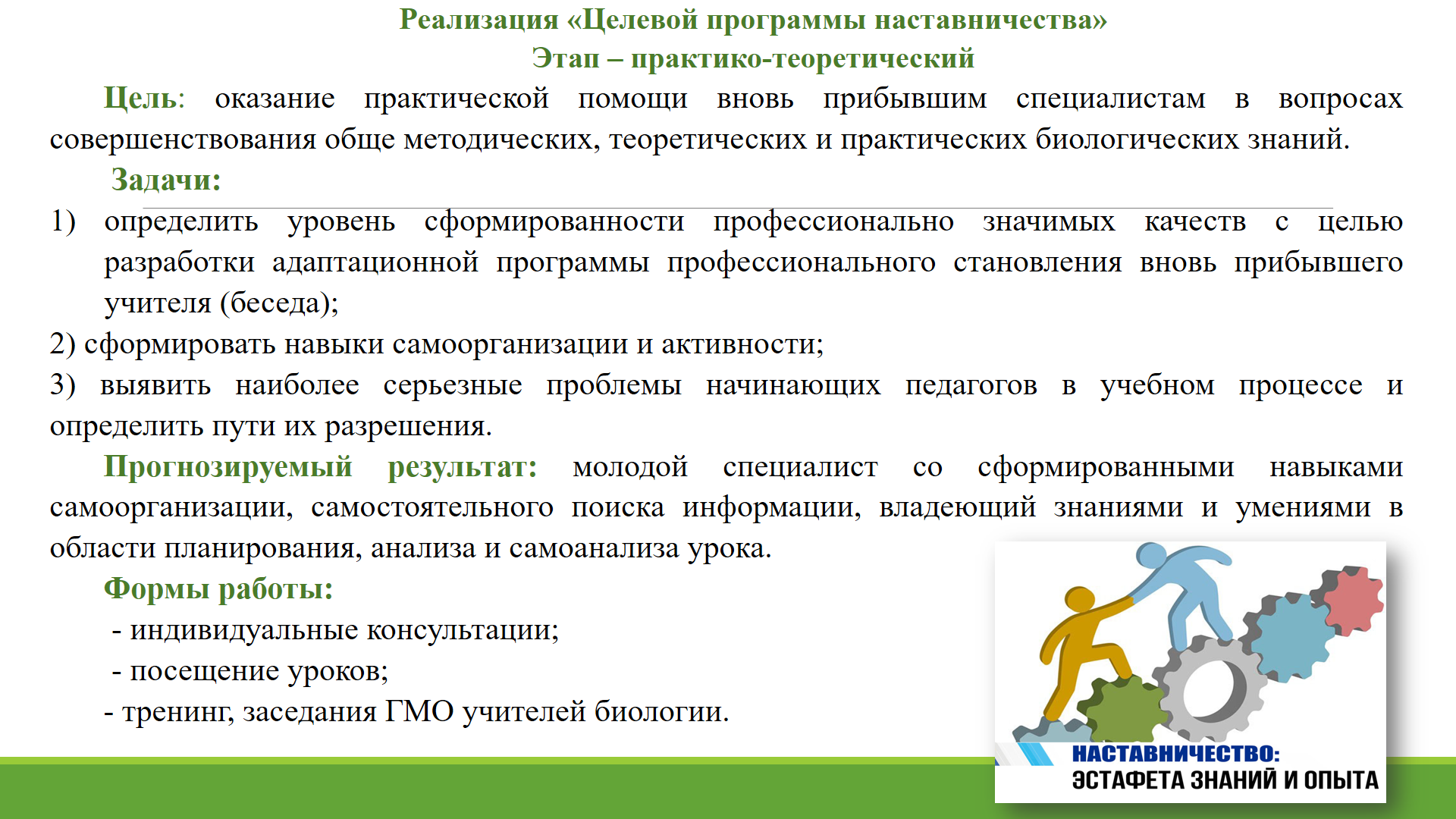 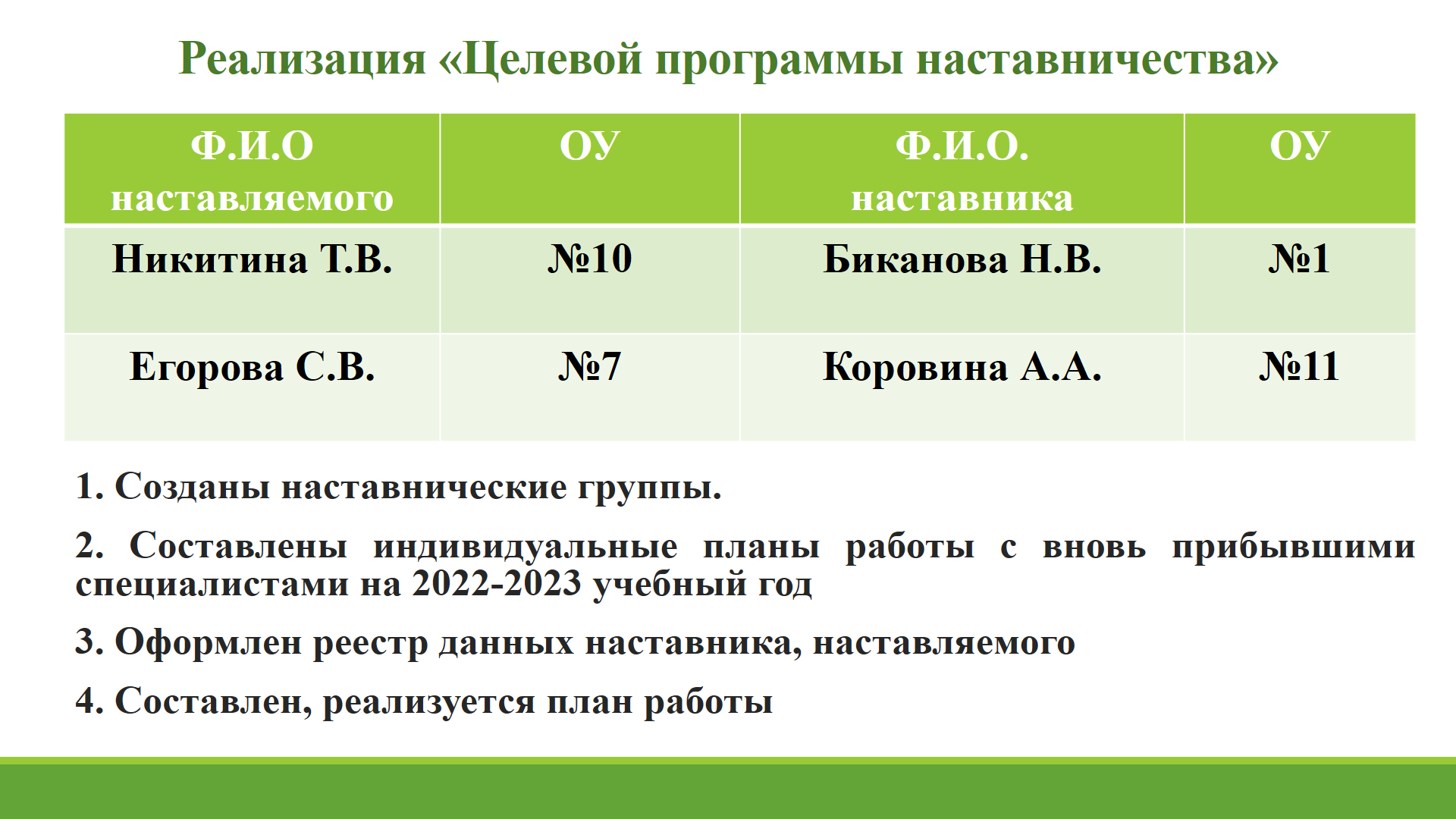 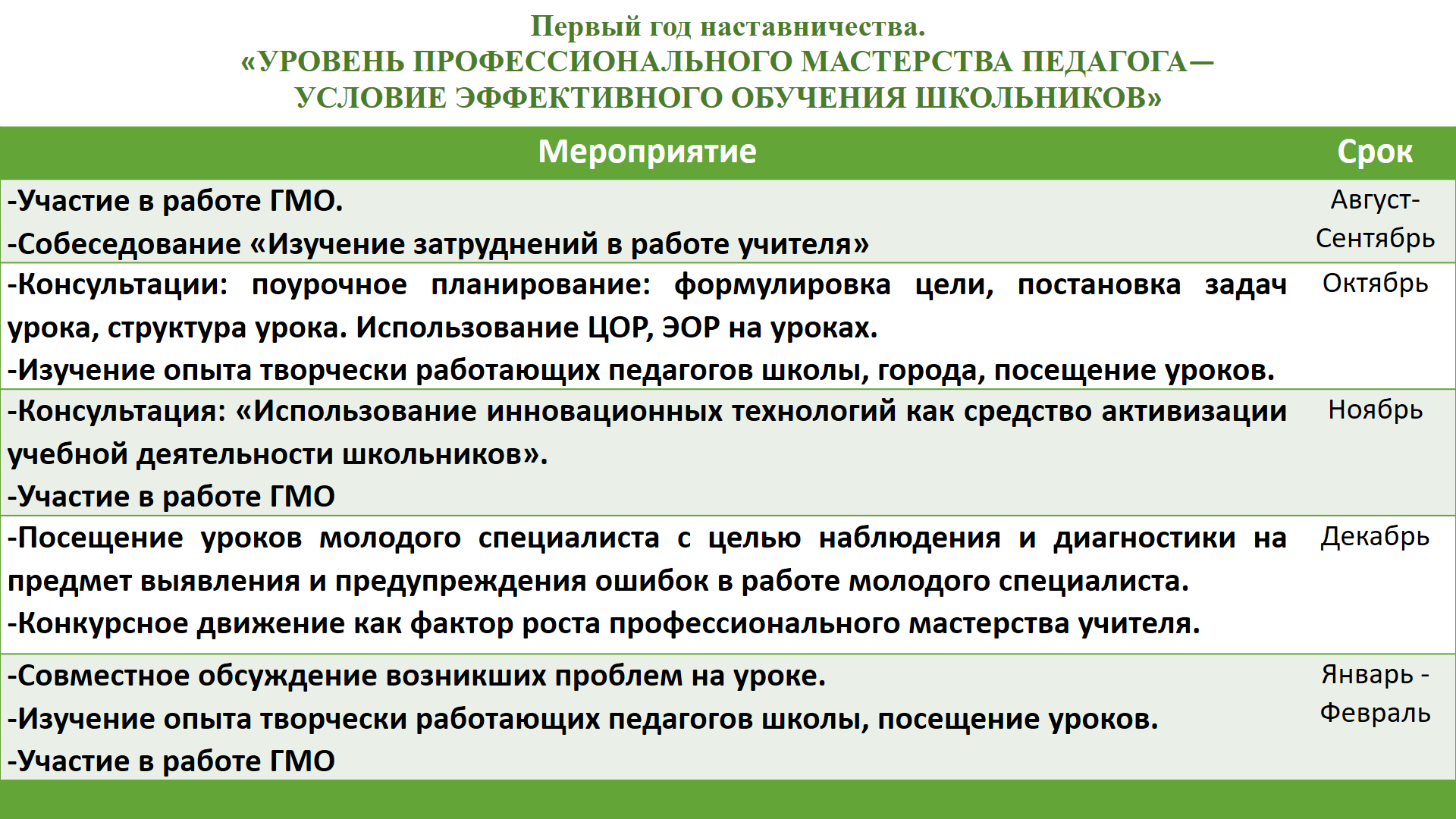 В работе наставнической пары (Биканова Н.В. – Никитина Т.В.) отмечается достаточный уровень включенности молодого специалиста в педагогическую работу, усиление уверенности в собственных силах и развитие личного, творческого и педагогического потенциалов.Наставляемому систематически оказывается методическая помощь и консультации по возникающим вопросам. Молодой специалист постоянный участник заседаний ГМО учителей биологии. В 3 триместре планируются взаимопосещения уроков.Наставничество по форме «Учитель-учитель», 2022-2023 уч. Год. Первые результаты.Автор: Коровина А.А.Что такое наставничество в школе?Тысячи молодых преподавателей приступают к работе в образовательных учреждениях ежегодно. У всех из них возникают вопросы, ответы на которые молодые специалисты не найдут в изученных ими курсах академической программы, в интернете и в коротких учебных школьных практиках. Организационная культура учреждения и требования, учебная программа и подбор методов, форм и средств преподавания; родители, моноэтнический или полиэтнический состав учащихся и «дети, с особыми потребностями» в классе – целый комплекс разноплановых новых задач встанут перед молодым учителем. Для того чтобы молодой специалист, начиная свою педагогическую карьеру, легко адаптировался к новой, профессиональной среде, организуется система наставничества. Для большинства наставничество в школе - это отношения учителя – стажера и педагога – наставника на начальном этапе вхождения в профессию.  В «Положении о наставничестве», действующем в школе до 2019–2020 учебного года было заявлено: «Наставничество вводится для оказания методической помощи молодым специалистам и вновь назначенным учителям, имеющим опыт работы не более 3-х лет. Наставничество предусматривает систематическую индивидуальную работу опытного учителя по развитию у молодого специалиста (учителя) необходимых навыков и умений ведения педагогической деятельности».Что заставляет нас менять отношение к наставничеству?С введением нового Закона об Образовании, новых Федеральных государственных стандартов и Профессиональных педагогических стандартов, и опытные педагоги столкнулись с проблемами, с которыми никогда не сталкивались прежде. Государственная образовательная политика РФ, открытия ученых в науке, развитие отечественной и зарубежной педагогики, запрос общества, реализация парадигмы «образование через всю жизнь» – все это вместе требует от педагога нового качества в его деятельности.Какой комплекс мер может стать сегодня всесторонней поддержкой для педагога? Введение системы наставничества и работа с наставником – таким видится ответ на поставленный вопрос. Главная цель введения системы наставничества – повышение качества преподавания учителя.Актуальность возрождения института Наставничества.В конце 2018 года был утвержден национальный проект «Образование». Наставничество играет одну из ведущих ролей в его реализации, включая федеральные проекты «Современная школа», «Успех каждого ребенка», «Учитель будущего», «Социальные лифты для каждого», «Молодые профессионалы».В целях достижения сквозного результата вышеперечисленных проектов ведомственным проектным офисом нацпроекта «Образование» разработана методология (целевая модель) наставничества обучающихся для организаций, осуществляющих образовательную деятельность по общеобразовательным, дополнительным общеобразовательным и программам среднего профессионального образования. Она утверждена распоряжением Министерства просвещения Российской Федерации от 25 декабря 2019 г. № Р-145.23 января 2020 года Министерство просвещения РФ опубликовало Письмо № МР – 42/02 о внедрении целевой модели наставничества в образовательных организациях Российской Федерации. Внедрение программ наставничества в образовательные организации России обеспечит системность и преемственность наставнических отношений.Отчётная информацияЦель наставничества: оказание практической помощи вновь прибывшим специалистам в вопросах совершенствования обще методических, теоретических и практических биологических знаний. Задачи: 1) определить уровень сформированности профессионально значимых качеств с целью разработки адаптационной программы профессионального становления вновь прибывшего учителя (беседа); (Уровень высокий)2) сформировать навыки самоорганизации и активности; 3) выявить наиболее серьезные проблемы начинающих педагогов в учебном процессе и определить пути их разрешения. Прогнозируемый результат: молодой специалист со сформированными навыками самоорганизации, самостоятельного поиска информации, владеющий знаниями и умениями в области планирования, анализа и самоанализа урока Формы работы: - индивидуальные консультации; - посещение уроков;(не получилось из-за загруженности) - тренинг, заседания ГМО учителей биологии.Результатом правильной организации работы наставников будет-  высокий уровень включенности молодых (новых) специалистов в педагогическую работу, культурную жизнь образовательной организации,- усиление уверенности в собственных силах и развитие личного, творческого и педагогического потенциалов.- положительное влияние на уровень образовательной подготовки и психологический климат в образовательной организации.- Педагоги-наставляемые получат необходимые для данного периода профессиональной реализации компетенции, профессиональные советы и рекомендации, а также стимул и ресурс для комфортного становления и развития внутри организации и профессии.Среди оцениваемых результатов:повышение уровня удовлетворенности собственной работой и улучшение психоэмоционального состояния;рост числа специалистов, желающих продолжать свою работу в качестве педагога в данном коллективе (образовательной организации);качественный рост успеваемости и улучшение поведения в подшефных наставляемым классах (группах);сокращение числа конфликтов с педагогическим и родительским сообществами;рост числа собственных профессиональных работ: статей, исследований, методических практик молодого специалиста.Результативность выполнения индивидуального плана наставничестваЭтап – практико-теоретический№Ф.И. О. преподавателяСсылка на вебинарКомментарии1Биканова Наталья Викторовна, учитель биологии ОУ №1Удалова Ирина Владимировна, учитель биологии ОУ №3Тема: Подготовка к ОГЭ. Биология, 9 классВремя: 27 мар. 2023 04:00 PM МоскваПодключиться к конференции Zoomhttps://us04web.zoom.us/j/78710632260?pwd=3EdXFz7sSmeruMMR5KYZBLXVdm5giV.1 Идентификатор конференции: 787 1063 2260Код доступа: 5JXDC3Рассматриваются задания ОГЭ по биологии, актуальные в 2023 г., а также вызывающие наибольшее затруднение у школьников  2Шахалова Ольга Викторовна, учитель биологии ОУ «Лицей Дубна»Тема: Подготовка к ЕГЭ. Биология, 11 классВремя: 22 мар. 2023 07:00 PM МоскваПодключиться к конференции Zoomhttps://us05web.zoom.us/j/82298199600?pwd=TEtEVVI4SENia2NkN2pXT2duY2ZrQT09 Идентификатор конференции: 822 9819 9600Код доступа: WD37xmРассматриваются изменения в ЕГЭ по биологии в 2023 году. Разбор заданий линий 22, 23, 24, 25, 263Туманян Яна Рудольфовна, учитель биологии ОУ №6Подготовка к ЕГЭ. Биология, 11 классВремя: 24 мар. 2023 07:30 PM МоскваПодключиться к конференции Zoomhttps://us04web.zoom.us/j/76116143403?pwd=RsbIJWaAXY97UAgPd5kautrrr2c6hD.1Идентификатор конференции: 761 1614 3403Код доступа: V0g5Y9Разбор заданий ЕГЭ линий 26 - 27Ф.И.О наставляемогоОУФ.И.О. наставникаОУЕгорова С.В.№7Коровина А.А.№11Педагогический стаж 16 лет. Заместитель директора по учебно-воспитательной работе школы №7. Работает учителем биологии второй год.Педагогический стаж 16 лет. Заместитель директора по учебно-воспитательной работе школы №7. Работает учителем биологии второй год.Педагогический стаж 39 лет.Учитель высшей квалификационной категорииПедагогический стаж 39 лет.Учитель высшей квалификационной категории-Участие в работе ГМО.-Собеседование «Изучение затруднений в работе учителя», знакомство, обмен информацией.-Консультации: поурочное планирование: формулировка цели, постановка задач урока, структура урока. Составление программ по обновленным ФГОС (5-6 классы)-Изучение опыта творчески работающих педагогов школы, города, посещение уроков. -Консультация: «Использование инновационных технологий как средство активизации учебной деятельности школьников». Обмен дидактическими материалами по запросу педагога.-Участие в работе ГМОПодготовка к аттестации педагога, ознакомление с необходимыми материалами и формой их оформления.-Совместное обсуждение возникших проблем.-Участие в работе ГМО–Участие и консультации в проверке работ учащихся на муниципальном этапе олимпиады школьников по экологии.-Участие в работе ГМО-Микроисследование «Приоритеты творческого саморазвития»Анкетирование вновь прибывших специалистов «на выходе» на выявление профессиональных затруднений.Круглый стол (дистанционно) «Подведение итогов работы программы «Наставничество» за год».